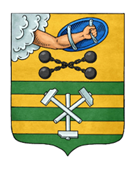 ПЕТРОЗАВОДСКИЙ ГОРОДСКОЙ СОВЕТ9 сессия 29 созываРЕШЕНИЕот 3 июня 2022 г. № 29/9-129О награждении Почетной грамотой Петрозаводского городского Совета Клевиной О.Г.В соответствии с пунктом 7 Положения «О Почетной грамоте Петрозаводского городского Совета», утвержденного Решением Петрозаводского городского Совета от 17.12.2002 № XXIV/XXX-400, на основании ходатайства Председателя Петрозаводского городского Совета Петрозаводский городской СоветРЕШИЛ:Наградить Почетной грамотой Петрозаводского городского Совета Клевину Ольгу Геннадьевну, директора государственного бюджетного учреждения социального обслуживания Республики Карелия «Центр помощи детям, оставшимся без попечения родителей, «Надежда», за многолетний добросовестный труд в системе социальной защиты населения, высокопрофессиональное исполнение должностных обязанностей и умелое руководство трудовым коллективом, внедрение новых форм и методов социальной работы, успехи в реализации социально ориентированных проектов, активное сотрудничество с общественными объединениями в сфере оказания социальных услуг и большой личный вклад в деятельность по профилактике отказа родителей от воспитания своих детей, возвращению ребенка в биологическую семью, устройству несовершеннолетних в замещающую семью, заслуги в защите прав подрастающего поколения на территории Петрозаводского городского округа.ПредседательПетрозаводского городского Совета                                             Н.И. Дрейзис